AWH Mentors’ Monthly Data Collection FormForm filled by: Mentors who facilitate the adolescent and caregiver/parent sessionsWhen: During/after each sessionWhy: To track and monitor adolescent and parent/caregiver sessionsStaff Full Name(s): ___________________________ ________________________________Kebele: ________________________  Adolescent Sex (Circle One):                   Girls                                      BoysAdolescent Age Group (Circle One):      Older Adolescents              Younger AdolescentsIf you facilitate a session with another mentor, only one of you should complete this form. Unless it is a joint adolescent session, the girls’ mentor and the boys’ mentor can each fill this form for the adolescents in their group.Adolescent SessionsFor older adolescents, remember to complete the attendance form as well.Parent/Caregiver SessionsVSLA (Older Adolescent Groups OnlyOnce a month, collect the following data from the leader of the VSLA group:Date that the information is collected (Ethiopian Calendar) DD/MM/YYYY: _______________________# of adolescents participating in VSLA: ____________Total amount of money saved so far: ____________Total amount of loans given: ___________Total amount of loans returned: ___________Act With Her Implementation Tracking FormForm filled by: Any project staff or volunteerWhen: After any external or internal incident or change to project implementation occurs. This refers to any event that may impact project implementation, such as security concerns, staff resignations, or adjustments to implementation.Why: To monitor and respond to any issues or incidents that may impact project implementation.Staff Full Name: ________________________ Staff Role: ________________________Kebele: ________________________   Group Number: __________                   Date: __________________When did the event/incident/change in implementation happen?______________________________________________________________________________Please describe the event/incident/change: ____________________________________________________________________________________________________________________________________________________________________________________________________________________________________________________________________________________________________________________________________________________________________________________________________________________________________________________________________________________What was the consequence of the event/incident/change on project activities or individuals?________________________________________________________________________________________________________________________________________________________________________________________________________________________________________________________________________________________________________________________What measures or actions were taken as a result of this event/incident/change? ______________________________________________________________________________________________________________________________________________________________________________________________________________________________________________________________________________________________________________________________________________________________________________________________________All events/incidents/changes should be reported to your supervisor within 24 hours.Reported to Supervisor:              Yes                                            NoSignature: ___________________________________________Most Significant Change Data Collection FormForm filled by: KA supervisor/FFEs or Project Officers/Woreda CoordinatorsWhen: At the end of phase one of the projectWhy: To understand how key stakeholders understand the impact of Act With Her on their livesDate: Data Collector Name: __________________________ Data Collector Role: __________________________ Woreda: _______________________   Kebele: ________________________  Respondent Type (Circle one):   Mentor	Adolescent	Parent/CaregiverRespondent Sex (Circle one):  Male		FemaleRespondent Age: ________Respondent Marital Status: ___________Were you able to locate the selected respondent?       Yes          NoIf no, were you able to locate the backup respondent?If no, please record the respondent’s ID: ___________________For Parents/Caregivers only:Sex of the child who participated in the project (Circle one):     Male		FemaleNote to Data Collector: Please make sure to complete the consent form before interviewing the respondent. For adolescents, please make sure that the consent is completed by their parent or guardian as well.Please remember to store this form in a safe place, where it will not be accessible to others. Do not record any information on this form which may reveal personally identifiable or sensitive information about the adolescents.Instructions: Find a comfortable, private place to interview the respondent. Read the following to the respondent:Thank you for participating! We are trying to understand (adolescent/mentor/parent) experiences participating in the (Act With Her/Her Spaces) project. This interview should not take longer than 30 minutes. The story you share will be shared, but we will not share your name along with your story unless you provide us with permission. If at anytime you no longer want to participate just let me know and we can stop the interview. We are hoping that you will share your honest opinion, whether it is good or bad.Are you ready to begin?What is the biggest change that has happened in your life because of the (Act With Her/Her Spaces) project? It can be a change that is good, bad, or neither bad nor good.What is the biggest change that has happened in the lives of girls in your community because of the (Act With Her/Her Spaces) project? It can be a change that is good, bad, or neither bad nor good.What is the biggest change that has happened in your community related to the roles of men and women because of the (Act With Her/Her Spaces) project? It can be a change that is good, bad, or neither bad nor good.Session #: _______Session #: _______Session #: _______Session #: _______Session #: _______Session #: _______Session #: _______Session #: _______Session #: _______Session #: _______Session #: _______Session #: _______Adolescent Group #Date of session (Ethiopian Calendar) DD/MM/YYYYJoint session with boys and girls? (yes/no)How long did the session last? (in minutes)How many adolescents were in attendance?Overall, how do you feel today’s session went? (Circle one)Good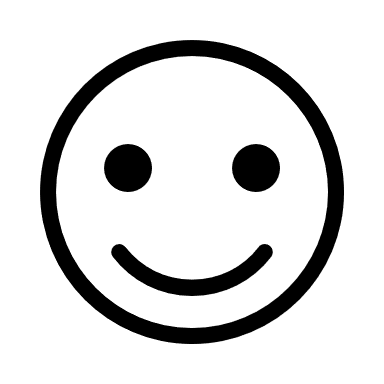 Ok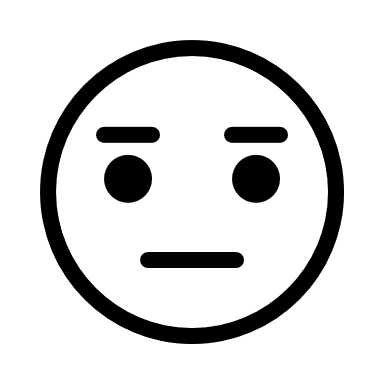 Bad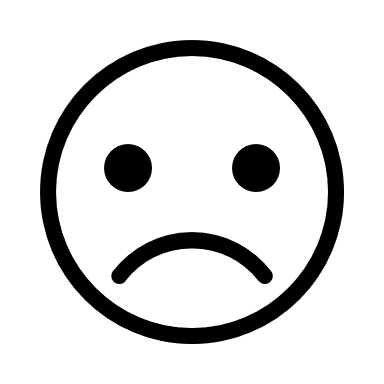 GoodOkBadGoodOkBadGoodOkBadComments on today’s session, challenges, successes, changes observed among adolescentsSession #: _______Session #: _______Session #: _______Session #: _______Session #: _______Session #: _______Session #: _______Session #: _______Session #: _______Session #: _______Session #: _______Session #: _______Date of session (Ethiopian Calendar) DD/MM/YYYYList of others (roles) helping to facilitate (i.e. kebele supervisor/FFE/MOWCY representative)How long did the session last? (in minutes)How many parents/caregivers were in attendance?MenMenWomenWomenMenMenWomenWomenMenMenWomenWomenHow many parents/caregivers were in attendance?Overall, how do you feel today’s session went? (Circle one)GoodOkOkBadGoodOkOkBadGoodOkOkBadComments on today’s session, challenges, successes, parent questions, changes observed among caregivers20